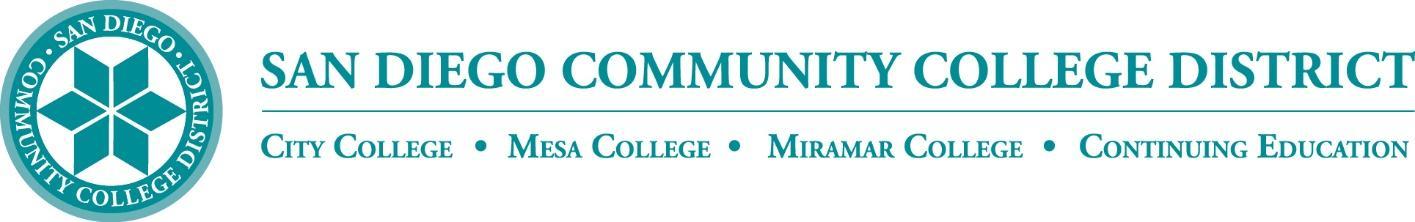 CURRICULUM COMMITTEEMEETING AGENDASan Diego Miramar CollegeCurriculum CommitteeNovember 16, 2022 – 2:30-4:30 PM - https://sdccd-edu.zoom.us/j/96691399291Members: Jon Alva; Matthew Cain; Paul Chlapecka; Evelyn Escalante-Ruiz; Isabella Feldman; MaryAnn Guevarra; Helen Houillion; Max Moore*; Kelly Morelewski*; Michael Odu; Mara Palma-Sanft; Wayne Sherman; Christopher M. Silva; Alex Stiller-Shulman* Permanent GuestsIntroductionsApproval of consent agendaApproval of agendaApproval of minutes of the previous meetingCourse proposalsNew coursesActivationsDeactivationsDistance Learning - No Other ActionRevisionsBUSE 100 Introduction to BusinessCity, Mesa, Miramar (Miramar-originating) WORK 270 Occupational Work ExperienceCity, Mesa, Miramar (Mesa-originating) HUMA 106 World ReligionsCity, Mesa, Miramar (Mesa-originating) MUSI 150A Basic MusicianshipCity, Mesa, Miramar (Mesa-originating)Award proposalsNew awardsDeactivationsAccountancy for Enrolled Agents Certificate of AchievementMiramar (Miramar-originating)RevisionsOther businessEthnic Studies GE requirementAB 928 Singular GE PathwayNext Scheduled Meeting:Wednesday, 12/7, at 2:30 PMFYIsReportsVice President of InstructionEvaluatorsArticulation OfficerCurriculum ChairRoundtableConsent AgendaFYIs - Proposals for courses or awards not offered at Miramar, or distance education at the sister collegesNew coursesBUSE 440 Cyber Law and EthicsCity (City-originating)CISC 450 Security Analytics and VisualizationCity (City-originating)Course activationsCourse deactivationsBUSE 090A Learning SkillsCity (City-originating)BUSE 090B Work SuccessCity (City-originating)BUSE 090C Business Internship SeminarsCity (City-originating)BUSE 090D Workplace CompetenciesCity (City-originating)BUSE 122 Sports ManagementCity (City-originating)BUSE 124 Sports SalesCity (City-originating)CHIL 155 Supervised Field Study SeminarCity, Mesa (City-originating)Course reactivationsDistance education at CityDistance education at MesaNew awardsAward deactivationsBusiness Communications and Cultural Competence Certificate of PerformanceCity (City-originating)Business Presentations* Certificate of PerformanceCity (City-originating)Certified Public Accountant (CPA) Preparatory Program Certificate of Achievement City (City-originating)Job Skills Certificate of PerformanceCity (City-originating)Sports Management Certificate of Performance* City (City-originating)Working Education* Certificate of Performance* City (City-originating)Award revisionsMusic Associate in Arts for Transfer Degree Mesa (Mesa-originating)Music Theory Certificate of AchievementMesa (Mesa-originating)Subject Area Indicators